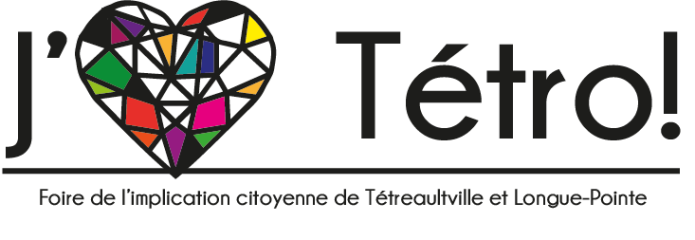 Formulaire pour le concours « Que ferais-tu avec 250$ pour ton quartier? »Nom du citoyen________________________________________________________________________Numéro de téléphone________________________________________________________________________Nom du projet________________________________________________________________________Description du projet________________________________________________________________________________________________________________________________________________________________________________________________________________________________________________________________________________________________________________________________________________________________________________________________________________________________________________________________________________________________________________________Budget estimé________________________________________________________________________